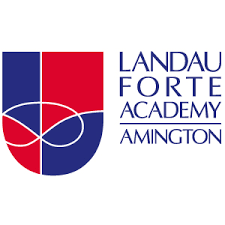 KS4 Personal Statement WorksheetWriting about the courseWhy are you applying for your chosen subjects / course? Try and refer to the course; is there a topic mentioned in the prospectus that you enjoy or are interested in? You can show here that you understand what you will learn on the course and that you have read about what you will be learning.Why do you believe you you’re suitable for your choices? Do you have any particular skills and experience that will help you succeed on your choices?Work ExperienceHere you include placements / work experience or voluntary work especially if they have any links to your course. If any of these are not linked to your choices you can talk about what you learnt from the experience. What skills did you pick up? What did you do that was successful?Skills and achievementsWrite about your time in school and consider your achievements. Are there any rewards or certificates you have received? Do you support the school on Open Evenings for example? Do you have 100% attendance?Are you a part of any organisation outside of school?Future PlansWhat is it you want to achieve when you complete the course that you have applied for? Apprenticeship? University? Employment?